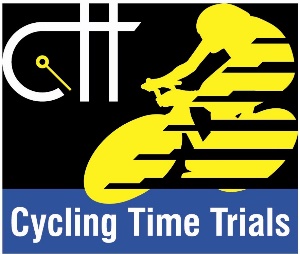 NOTICE of proposed CYCLING TIME TRIAL	(Section 31 ROAD TRAFFIC ACT 1988)Cycle Racing on Highways Regulations 1960 (S.I. 1960, No. 250)To all Chief Officers of Police concerned, formal notice is hereby given of a proposed Time Trial.Name of promoting Club: 	Sussex Cyclists’ Association     Name of promoting Club: 	Sussex Cyclists’ Association     Name of promoting Club: 	Sussex Cyclists’ Association     Name of promoting Club: 	Sussex Cyclists’ Association     Name of promoting Club: 	Sussex Cyclists’ Association     Name of promoting Club: 	Sussex Cyclists’ Association     Name of promoting Club: 	Sussex Cyclists’ Association     Name of promoting Club: 	Sussex Cyclists’ Association     Name of promoting Club: 	Sussex Cyclists’ Association     Name of promoting Club: 	Sussex Cyclists’ Association     Name of promoting Secretary:	           Robin Johnson       Name of promoting Secretary:	           Robin Johnson       Name of promoting Secretary:	           Robin Johnson       Name of promoting Secretary:	           Robin Johnson       Name of promoting Secretary:	           Robin Johnson       Name of promoting Secretary:	           Robin Johnson       Name of promoting Secretary:	           Robin Johnson       Name of promoting Secretary:	           Robin Johnson       Name of promoting Secretary:	           Robin Johnson       Name of promoting Secretary:	           Robin Johnson       Address:         7 Gorselands, Billingshurst, West Sussex, RH14 9TT.   Address:         7 Gorselands, Billingshurst, West Sussex, RH14 9TT.   Address:         7 Gorselands, Billingshurst, West Sussex, RH14 9TT.   Address:         7 Gorselands, Billingshurst, West Sussex, RH14 9TT.   Address:         7 Gorselands, Billingshurst, West Sussex, RH14 9TT.   Address:         7 Gorselands, Billingshurst, West Sussex, RH14 9TT.   Address:         7 Gorselands, Billingshurst, West Sussex, RH14 9TT.   Address:         7 Gorselands, Billingshurst, West Sussex, RH14 9TT.   Address:         7 Gorselands, Billingshurst, West Sussex, RH14 9TT.   Address:         7 Gorselands, Billingshurst, West Sussex, RH14 9TT.   Telephone Numbers:  (Daytime) 01403 783368(Daytime) 01403 783368(Evening)      01403 783368(Evening)      01403 783368(Evening)      01403 783368(Evening)      01403 783368(Evening)      01403 783368(Mobile)07733 132043 
   On Day(Mobile)07733 132043 
   On DayEmail      mr_rjohnson@outlook.comEmail      mr_rjohnson@outlook.comEmail      mr_rjohnson@outlook.comEmail      mr_rjohnson@outlook.comEmail      mr_rjohnson@outlook.comEmail      mr_rjohnson@outlook.comEmail      mr_rjohnson@outlook.comEmail      mr_rjohnson@outlook.comEmail      mr_rjohnson@outlook.comEmail      mr_rjohnson@outlook.comDETAILS OF EVENTDETAILS OF EVENTDETAILS OF EVENTDETAILS OF EVENTDETAILS OF EVENTDETAILS OF EVENTDETAILS OF EVENTDETAILS OF EVENTDETAILS OF EVENTDETAILS OF EVENTDate of Event:	     Saturday 15 June 2019Date of Event:	     Saturday 15 June 2019Distance of Event: 15 miles	     Distance of Event: 15 miles	     Distance of Event: 15 miles	     Distance of Event: 15 miles	     Distance of Event: 15 miles	     Distance of Event: 15 miles	     Distance of Event: 15 miles	     Distance of Event: 15 miles	     Time of  Start:	     0700Time of  Start:	     0700Estimated Time of Finish of Event:	     	0850 Estimated Time of Finish of Event:	     	0850 Estimated Time of Finish of Event:	     	0850 Estimated Time of Finish of Event:	     	0850 Estimated Time of Finish of Event:	     	0850 Estimated Time of Finish of Event:	     	0850 Estimated Time of Finish of Event:	     	0850 Estimated Time of Finish of Event:	     	0850 Precise Description of Course including position of the Start and Finish Points(Please Note:  Numbers should be given where practicable)Precise Description of Course including position of the Start and Finish Points(Please Note:  Numbers should be given where practicable)Precise Description of Course including position of the Start and Finish Points(Please Note:  Numbers should be given where practicable)Precise Description of Course including position of the Start and Finish Points(Please Note:  Numbers should be given where practicable)Precise Description of Course including position of the Start and Finish Points(Please Note:  Numbers should be given where practicable)Precise Description of Course including position of the Start and Finish Points(Please Note:  Numbers should be given where practicable)Precise Description of Course including position of the Start and Finish Points(Please Note:  Numbers should be given where practicable)Course NumberCourse NumberG30/92START in Sandhill Lane, Washington, West Sussex, south-east of Washington roundabout, 5 yards north of A283.Join A283 and go via Steyning by-pass, Bramber Castle and Beeding Court roundabouts to Adur Bridge roundabout, Shoreham-by-sea, below A27, where turn and retrace on A283 via Beeding Court and Bramber Castle roundabouts and the Steyning by-pass to finish at western end of bus lay-by, just east of Wiston crossroads, 1.6 miles east of Washington roundabout.START in Sandhill Lane, Washington, West Sussex, south-east of Washington roundabout, 5 yards north of A283.Join A283 and go via Steyning by-pass, Bramber Castle and Beeding Court roundabouts to Adur Bridge roundabout, Shoreham-by-sea, below A27, where turn and retrace on A283 via Beeding Court and Bramber Castle roundabouts and the Steyning by-pass to finish at western end of bus lay-by, just east of Wiston crossroads, 1.6 miles east of Washington roundabout.START in Sandhill Lane, Washington, West Sussex, south-east of Washington roundabout, 5 yards north of A283.Join A283 and go via Steyning by-pass, Bramber Castle and Beeding Court roundabouts to Adur Bridge roundabout, Shoreham-by-sea, below A27, where turn and retrace on A283 via Beeding Court and Bramber Castle roundabouts and the Steyning by-pass to finish at western end of bus lay-by, just east of Wiston crossroads, 1.6 miles east of Washington roundabout.START in Sandhill Lane, Washington, West Sussex, south-east of Washington roundabout, 5 yards north of A283.Join A283 and go via Steyning by-pass, Bramber Castle and Beeding Court roundabouts to Adur Bridge roundabout, Shoreham-by-sea, below A27, where turn and retrace on A283 via Beeding Court and Bramber Castle roundabouts and the Steyning by-pass to finish at western end of bus lay-by, just east of Wiston crossroads, 1.6 miles east of Washington roundabout.START in Sandhill Lane, Washington, West Sussex, south-east of Washington roundabout, 5 yards north of A283.Join A283 and go via Steyning by-pass, Bramber Castle and Beeding Court roundabouts to Adur Bridge roundabout, Shoreham-by-sea, below A27, where turn and retrace on A283 via Beeding Court and Bramber Castle roundabouts and the Steyning by-pass to finish at western end of bus lay-by, just east of Wiston crossroads, 1.6 miles east of Washington roundabout.START in Sandhill Lane, Washington, West Sussex, south-east of Washington roundabout, 5 yards north of A283.Join A283 and go via Steyning by-pass, Bramber Castle and Beeding Court roundabouts to Adur Bridge roundabout, Shoreham-by-sea, below A27, where turn and retrace on A283 via Beeding Court and Bramber Castle roundabouts and the Steyning by-pass to finish at western end of bus lay-by, just east of Wiston crossroads, 1.6 miles east of Washington roundabout.START in Sandhill Lane, Washington, West Sussex, south-east of Washington roundabout, 5 yards north of A283.Join A283 and go via Steyning by-pass, Bramber Castle and Beeding Court roundabouts to Adur Bridge roundabout, Shoreham-by-sea, below A27, where turn and retrace on A283 via Beeding Court and Bramber Castle roundabouts and the Steyning by-pass to finish at western end of bus lay-by, just east of Wiston crossroads, 1.6 miles east of Washington roundabout.START in Sandhill Lane, Washington, West Sussex, south-east of Washington roundabout, 5 yards north of A283.Join A283 and go via Steyning by-pass, Bramber Castle and Beeding Court roundabouts to Adur Bridge roundabout, Shoreham-by-sea, below A27, where turn and retrace on A283 via Beeding Court and Bramber Castle roundabouts and the Steyning by-pass to finish at western end of bus lay-by, just east of Wiston crossroads, 1.6 miles east of Washington roundabout.START in Sandhill Lane, Washington, West Sussex, south-east of Washington roundabout, 5 yards north of A283.Join A283 and go via Steyning by-pass, Bramber Castle and Beeding Court roundabouts to Adur Bridge roundabout, Shoreham-by-sea, below A27, where turn and retrace on A283 via Beeding Court and Bramber Castle roundabouts and the Steyning by-pass to finish at western end of bus lay-by, just east of Wiston crossroads, 1.6 miles east of Washington roundabout.START in Sandhill Lane, Washington, West Sussex, south-east of Washington roundabout, 5 yards north of A283.Join A283 and go via Steyning by-pass, Bramber Castle and Beeding Court roundabouts to Adur Bridge roundabout, Shoreham-by-sea, below A27, where turn and retrace on A283 via Beeding Court and Bramber Castle roundabouts and the Steyning by-pass to finish at western end of bus lay-by, just east of Wiston crossroads, 1.6 miles east of Washington roundabout.Est. Number of Competitors:      52Est. Number of Competitors:      52Est. Number of Competitors:      52Est. Number of Competitors:      52Max. Number of Competitors Allowed:      52Max. Number of Competitors Allowed:      52Max. Number of Competitors Allowed:      52Max. Number of Competitors Allowed:      52Max. Number of Competitors Allowed:      52Max. Number of Competitors Allowed:      52The Names of Officials or Officials of the Promoting Club will be stationed at:-The Names of Officials or Officials of the Promoting Club will be stationed at:-The Names of Officials or Officials of the Promoting Club will be stationed at:-The Names of Officials or Officials of the Promoting Club will be stationed at:-The Names of Officials or Officials of the Promoting Club will be stationed at:-The Names of Officials or Officials of the Promoting Club will be stationed at:-The Names of Officials or Officials of the Promoting Club will be stationed at:-The Names of Officials or Officials of the Promoting Club will be stationed at:-The Names of Officials or Officials of the Promoting Club will be stationed at:-The Names of Officials or Officials of the Promoting Club will be stationed at:-(a) The Start           Ray Smith(a) The Start           Ray Smith(a) The Start           Ray Smith(a) The Start           Ray Smith(a) The Start           Ray Smith(b) The Finish:      David Collard-Berry     (b) The Finish:      David Collard-Berry     (b) The Finish:      David Collard-Berry     (b) The Finish:      David Collard-Berry     (b) The Finish:      David Collard-Berry     Marshals will be placed along the Course at: Adur Bridge roundabout, Shoreham-by-sea.Marshals will be placed along the Course at: Adur Bridge roundabout, Shoreham-by-sea.Marshals will be placed along the Course at: Adur Bridge roundabout, Shoreham-by-sea.Marshals will be placed along the Course at: Adur Bridge roundabout, Shoreham-by-sea.Marshals will be placed along the Course at: Adur Bridge roundabout, Shoreham-by-sea.Marshals will be placed along the Course at: Adur Bridge roundabout, Shoreham-by-sea.Marshals will be placed along the Course at: Adur Bridge roundabout, Shoreham-by-sea.Marshals will be placed along the Course at: Adur Bridge roundabout, Shoreham-by-sea.Marshals will be placed along the Course at: Adur Bridge roundabout, Shoreham-by-sea.Marshals will be placed along the Course at: Adur Bridge roundabout, Shoreham-by-sea.I hereby certify that my club is a member of Cycling Time Trials and that the above mentioned Time Trial will be promoted for and on behalf of Cycling Time Trials under their Rules and Regulations.I hereby certify that my club is a member of Cycling Time Trials and that the above mentioned Time Trial will be promoted for and on behalf of Cycling Time Trials under their Rules and Regulations.I hereby certify that my club is a member of Cycling Time Trials and that the above mentioned Time Trial will be promoted for and on behalf of Cycling Time Trials under their Rules and Regulations.I hereby certify that my club is a member of Cycling Time Trials and that the above mentioned Time Trial will be promoted for and on behalf of Cycling Time Trials under their Rules and Regulations.I hereby certify that my club is a member of Cycling Time Trials and that the above mentioned Time Trial will be promoted for and on behalf of Cycling Time Trials under their Rules and Regulations.I hereby certify that my club is a member of Cycling Time Trials and that the above mentioned Time Trial will be promoted for and on behalf of Cycling Time Trials under their Rules and Regulations.I hereby certify that my club is a member of Cycling Time Trials and that the above mentioned Time Trial will be promoted for and on behalf of Cycling Time Trials under their Rules and Regulations.I hereby certify that my club is a member of Cycling Time Trials and that the above mentioned Time Trial will be promoted for and on behalf of Cycling Time Trials under their Rules and Regulations.I hereby certify that my club is a member of Cycling Time Trials and that the above mentioned Time Trial will be promoted for and on behalf of Cycling Time Trials under their Rules and Regulations.I hereby certify that my club is a member of Cycling Time Trials and that the above mentioned Time Trial will be promoted for and on behalf of Cycling Time Trials under their Rules and Regulations.Signature of Promoting Secretary: Robin JohnsonSignature of Promoting Secretary: Robin JohnsonSignature of Promoting Secretary: Robin JohnsonSignature of Promoting Secretary: Robin JohnsonSignature of Promoting Secretary: Robin JohnsonSignature of Promoting Secretary: Robin JohnsonDate: 12.6.2019Date: 12.6.2019Date: 12.6.2019Date: 12.6.2019NOTE TO PROMOTING SECRETARY:After completion by the Promoter this form must be lodged with each appropriate Chief Officer of Police within whose area any portion of the route traverses, not less than 28 days before the date of the event. However Cycling Time Trials Regulations provide that a copy of the form should be sent to the Secretary of each District Council in whose area the event passes to arrive not less than 42 days before the date of the event. It is recommended that the Notice should be sent to the Chief Officer of Police at this time rather than immediately prior to the expiry of the statutory 28 days.NOTE TO PROMOTING SECRETARY:After completion by the Promoter this form must be lodged with each appropriate Chief Officer of Police within whose area any portion of the route traverses, not less than 28 days before the date of the event. However Cycling Time Trials Regulations provide that a copy of the form should be sent to the Secretary of each District Council in whose area the event passes to arrive not less than 42 days before the date of the event. It is recommended that the Notice should be sent to the Chief Officer of Police at this time rather than immediately prior to the expiry of the statutory 28 days.NOTE TO PROMOTING SECRETARY:After completion by the Promoter this form must be lodged with each appropriate Chief Officer of Police within whose area any portion of the route traverses, not less than 28 days before the date of the event. However Cycling Time Trials Regulations provide that a copy of the form should be sent to the Secretary of each District Council in whose area the event passes to arrive not less than 42 days before the date of the event. It is recommended that the Notice should be sent to the Chief Officer of Police at this time rather than immediately prior to the expiry of the statutory 28 days.NOTE TO PROMOTING SECRETARY:After completion by the Promoter this form must be lodged with each appropriate Chief Officer of Police within whose area any portion of the route traverses, not less than 28 days before the date of the event. However Cycling Time Trials Regulations provide that a copy of the form should be sent to the Secretary of each District Council in whose area the event passes to arrive not less than 42 days before the date of the event. It is recommended that the Notice should be sent to the Chief Officer of Police at this time rather than immediately prior to the expiry of the statutory 28 days.NOTE TO PROMOTING SECRETARY:After completion by the Promoter this form must be lodged with each appropriate Chief Officer of Police within whose area any portion of the route traverses, not less than 28 days before the date of the event. However Cycling Time Trials Regulations provide that a copy of the form should be sent to the Secretary of each District Council in whose area the event passes to arrive not less than 42 days before the date of the event. It is recommended that the Notice should be sent to the Chief Officer of Police at this time rather than immediately prior to the expiry of the statutory 28 days.NOTE TO PROMOTING SECRETARY:After completion by the Promoter this form must be lodged with each appropriate Chief Officer of Police within whose area any portion of the route traverses, not less than 28 days before the date of the event. However Cycling Time Trials Regulations provide that a copy of the form should be sent to the Secretary of each District Council in whose area the event passes to arrive not less than 42 days before the date of the event. It is recommended that the Notice should be sent to the Chief Officer of Police at this time rather than immediately prior to the expiry of the statutory 28 days.NOTE TO PROMOTING SECRETARY:After completion by the Promoter this form must be lodged with each appropriate Chief Officer of Police within whose area any portion of the route traverses, not less than 28 days before the date of the event. However Cycling Time Trials Regulations provide that a copy of the form should be sent to the Secretary of each District Council in whose area the event passes to arrive not less than 42 days before the date of the event. It is recommended that the Notice should be sent to the Chief Officer of Police at this time rather than immediately prior to the expiry of the statutory 28 days.NOTE TO PROMOTING SECRETARY:After completion by the Promoter this form must be lodged with each appropriate Chief Officer of Police within whose area any portion of the route traverses, not less than 28 days before the date of the event. However Cycling Time Trials Regulations provide that a copy of the form should be sent to the Secretary of each District Council in whose area the event passes to arrive not less than 42 days before the date of the event. It is recommended that the Notice should be sent to the Chief Officer of Police at this time rather than immediately prior to the expiry of the statutory 28 days.NOTE TO PROMOTING SECRETARY:After completion by the Promoter this form must be lodged with each appropriate Chief Officer of Police within whose area any portion of the route traverses, not less than 28 days before the date of the event. However Cycling Time Trials Regulations provide that a copy of the form should be sent to the Secretary of each District Council in whose area the event passes to arrive not less than 42 days before the date of the event. It is recommended that the Notice should be sent to the Chief Officer of Police at this time rather than immediately prior to the expiry of the statutory 28 days.NOTE TO PROMOTING SECRETARY:After completion by the Promoter this form must be lodged with each appropriate Chief Officer of Police within whose area any portion of the route traverses, not less than 28 days before the date of the event. However Cycling Time Trials Regulations provide that a copy of the form should be sent to the Secretary of each District Council in whose area the event passes to arrive not less than 42 days before the date of the event. It is recommended that the Notice should be sent to the Chief Officer of Police at this time rather than immediately prior to the expiry of the statutory 28 days.